ASIGNATURA DE METODOLOGÍA DE LA PROGRAMACIÓNMETODOLOGÍA DE LA PROGRAMACIÓNUNIDADES DE APRENDIZAJE METODOLOGÍA DE LA PROGRAMACIÓNPROCESO DE EVALUACIÓNMETODOLOGÍA DE LA PROGRAMACIÓNPROCESO ENSEÑANZA APRENDIZAJEESPACIO FORMATIVOMETODOLOGÍA DE LA PROGRAMACIÓNUNIDADES DE APRENDIZAJE METODOLOGÍA DE LA PROGRAMACIÓNPROCESO DE EVALUACIÓNMETODOLOGÍA DE LA PROGRAMACIÓNPROCESO ENSEÑANZA APRENDIZAJEESPACIO FORMATIVOMETODOLOGÍA DE LA PROGRAMACIÓNUNIDADES DE APRENDIZAJE METODOLOGÍA DE LA PROGRAMACIÓNPROCESO DE EVALUACIÓNMETODOLOGÍA DE LA PROGRAMACIÓNPROCESO ENSEÑANZA APRENDIZAJEESPACIO FORMATIVOMETODOLOGÍA DE LA PROGRAMACIÓNCAPACIDADES DERIVADAS DE LAS COMPETENCIAS PROFESIONALES A LAS QUE CONTRIBUYE LA ASIGNATURAMETODOLOGÍA DE LA PROGRAMACIÓNFUENTES BIBLIOGRÁFICASMETODOLOGÍA DE LA PROGRAMACIÓNFUENTES BIBLIOGRÁFICAS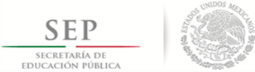 TÉCNICO SUPERIOR UNIVERSITARIO EN TECNOLOGÍAS DE LA INFORMACIÓN ÁREA ENTORNOS VIRTUALES Y NEGOCIOS DIGITALESEN COMPETENCIAS PROFESIONALES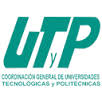 CompetenciasDesarrollar soluciones tecnológicas para entornos Web mediante fundamentos de programación orientada a objetos, base de datos y redes de área local  que atiendan las necesidades de las organizaciones.CuatrimestrePrimeroHoras Teóricas23Horas Prácticas52Horas Totales75Horas Totales por Semana Cuatrimestre5Objetivo de aprendizajeEl alumno diseñará algoritmos, diagramas de flujo y pseudocódigos para generar programas computacionales.El alumno diseñará algoritmos, diagramas de flujo y pseudocódigos para generar programas computacionales.Unidades de AprendizajeHorasHorasHorasUnidades de AprendizajeTeóricasPrácticasTotalesI. Conceptos básicos325II. Expresiones51015III. Algoritmos, diagramas de flujo y pseudocódigos154055Totales235275Unidad de aprendizajeI. Conceptos básicosHoras Teóricas3Horas Prácticas2Horas Totales5Objetivo de la Unidad de AprendizajeEl alumno determinará las entradas, procesos y salidas de un problema utilizando los elementos básicos de programación para el planteamiento de una solución.TemasSaberSaber hacerSerAdquisición, procesamiento y almacenamiento de datos.Identificar los elementos básicos del proceso de información.Analítico. Sistemático. Ordenado.Conceptos de algoritmos, diagramas de flujo y pseudocódigos.Definir las características de los algoritmos, diagramas de flujo y pseudocódigos.Determinar las técnicas adecuadas para la solución de problemas mediante algoritmos.Analítico. Sistemático. Ordenado. Asertivo.Tipos de datos (numéricos, caracteres, cadenas y booleanos).Identificar los diferentes tipos de datos utilizados en la programación, aplicándolo a la resolución de un problema.Determinar los tipos de datos a utilizar de acuerdo al problema presentado.Analítico. Sistemático. Ordenado.Identificadores, variables y constantes.Describir los conceptos de identificador, variable y constante. Determinar las variables y constantes a utilizar, dependiendo el problema presentado.Analítico. Sistemático. Ordenado.Resultado de aprendizajeSecuencia de aprendizajeInstrumentos y tipos de reactivosRealiza una serie de ejercicios que incluya:Valores de entrada, proceso y salida.Tipos de datos a utilizar en variables y constantes.Operaciones a utilizar.1. Analizar el proceso de información: Entrada, proceso y salida.2. Identificar los tipos de datos que procesa la computadora.3. Comprender los elementos de entrada, proceso y salida de problemas determinados.- Ejercicios prácticos.- Listas de cotejo.Métodos y técnicas de enseñanzaMedios y materiales didácticos- Práctica demostrativa.- Mapas conceptuales.- Discusión en grupo.Pizarrón. Plumones. Computadora.Internet.Equipo multimedia.Ejercicios prácticos.Plataformas virtuales.AulaLaboratorio / TallerEmpresaXUnidad de aprendizajeII. ExpresionesHoras Teóricas5Horas Prácticas10Horas Totales15Objetivo de la Unidad de AprendizajeEl alumno convertirá expresiones algebraicas, aritméticas y lógicas a expresiones algorítmicas considerando la jerarquía de operadores para resolver problemas determinados.TemasSaberSaber hacerSerOperadores aritméticos, relacionales y lógicos.Identificar los tipos de operadores existentes.Seleccionar los diferentes tipos de operadores, de acuerdo a la problemática presentada.Analítico.Lógico.Ordenado. Sistemático.Jerarquía de los operadores.Identificar la jerarquía de los operadores.Realizar expresiones aritméticas y lógicas, utilizando la jerarquía de los operadores.Analítico. Lógico.  Ordenado. Sistemático.Expresiones.Identificar las expresiones aritméticas y lógicas.Proponer ecuaciones algorítmicas a partir de expresiones algebraicas, aritméticas y lógicas a expresiones para resolver un problema dado.Analítico. Lógico. Ordenado.Sistemático.Resultado de aprendizajeSecuencia de aprendizajeInstrumentos y tipos de reactivosRealiza una serie de ejercicios que incluya:Conversiones de expresiones algebraicas, aritméticas y lógicas a expresiones algorítmicas, contemplando la jerarquía de los operadores.1. Identificar la función y jerarquía de los operadores.2. Comprender la función y jerarquía de los operadores.3. Analizar las expresiones algebraicas, aritméticas y lógicas.4. Comprender las expresiones algebraicas, aritméticas, lógicas y convertirlas a expresiones algorítmicas.- Ejercicios prácticos.- Listas de cotejo.Métodos y técnicas de enseñanzaMedios y materiales didácticos- Práctica demostrativa.- Mapas conceptuales.- Solución de problemas.Pizarrón.Plumones.Computadora.Internet.Equipo multimedia.Ejercicios prácticos.Plataformas virtuales.Software para el desarrollo de pseudocódigo.AulaLaboratorio / TallerEmpresaXUnidad de aprendizajeIII. Algoritmos, diagramas de flujo y pseudocódigos.Horas Teóricas15Horas Prácticas40Horas Totales55Objetivo de la Unidad de AprendizajeEl alumno elaborará algoritmos, diagramas de flujo y pseudocódigos para la resolución de problemas.TemasSaberSaber hacerSerReglas para elaborar diagramas de flujo y pseudocódigos.Identificar la sintaxis utilizada para el desarrollo de diagramas de flujo y pseudocódigos.

Identificar el procedimiento para realizar una prueba de escritorio.Proponer soluciones a problemas empleando algoritmos.Analítico.Lógico.Ordenado.Sistemático.Contadores y acumuladores.Distinguir el funcionamiento de contadores y acumuladores.Establecer contadores y acumuladores en la solución de problemas.Analítico.Lógico.Ordenado.Sistemático.Estructuras de control de selección.Describir el funcionamiento de las estructuras de control selectivas:- Simples (if - else).- Compuestas (if anidado).- Múltiples (switch).Proponer las estructuras de control selectivas para un problema determinado.Analítico.Lógico.Ordenado.Sistemático.Estructuras de control de repetición.Describir el funcionamiento de las estructuras de control repetitivas:- Repetir (for).- Mientras (while).- Repetir - hasta (do - while).Proponer las estructuras de control repetitivas para un problema determinado.Analítico.Lógico.Ordenado.Sistemático.Implementación de algoritmos en un lenguaje de programación.Identificar la sintaxis para declaración de variables, constantes, expresiones, operadores, estructuras de control selectivas  y de repetición aplicadas a un lenguaje de programación.Realizar programas que incluyan  declaración de variables, constantes, expresiones, operadores,  estructuras de control selectivas  y de repetición a partir de un algoritmo.Analítico.Lógico.Ordenado.Sistemático.Resultado de aprendizajeSecuencia de aprendizajeInstrumentos y tipos de reactivosEntrega un portafolio de evidencias que incluya:Los diagramas de flujo o pseudocódigos donde se apliquen las estructuras de control de selección, estructuras de control repetitivas y pruebas de escritorio.La codificación documentada de los diagramas de flujo o pseudocódigos (programas) y resultado de la ejecución.1. Analizar el problema.2. Identificar elementos de entrada, proceso y salida.3. Identificar las variables, constantes, estructuras de control de selección y repetición.4. Comprender la solución de un problema mediante un algoritmo.5. Comprender el proceso de desarrollo de pruebas de escritorio.6.  Comprender la sintaxis de un lenguaje de programación, para codificar y documentar de acuerdo al pseudocódigo creado.- Ejercicios prácticos.- Listas de cotejo.Métodos y técnicas de enseñanzaMedios y materiales didácticos- Práctica demostrativa.- Mapas conceptuales.- Solución de problemas.Pizarrón.Plumones.Computadora.Internet.Equipo multimedia.Ejercicios prácticos.Plataformas virtuales.Diagramadores.IDE de desarrollo.AulaLaboratorio / TallerEmpresaXXCapacidadCriterios de DesempeñoCodificar aplicaciones Web a través de los fundamentos de programación orientada a objetos y conexión a base de datos para desarrollarla.Entrega el código fuente documentado de la aplicación web:Métodos.Atributos.Variables.Conexión a la base de datos.Componentes.AutorAñoTítulo del DocumentoCiudadPaísEditorialJosé Luis López Goytia2014
ISBN: 9786074387711Programación Orientada a Objetos Con C++ y Java: Un Acercamiento InterdisciplinarioD.F.MéxicoGrupo Editorial PatriaJosé Luis López Goytia2014
ISBN: 9786074387711Programación Orientada a Objetos Con C++ y Java: Un Acercamiento InterdisciplinarioD.F.MéxicoGrupo Editorial PatriaJosé Luis López Goytia2014
ISBN: 9786074387711Programación Orientada a Objetos Con C++ y Java: Un Acercamiento InterdisciplinarioD.F.MéxicoGrupo Editorial PatriaUno López Takeyas2016
ISBN: 978-607-622-659-9Curso de Programación Orientada a Objetos En C#.Net. Ejemplos con Aplicaciones Visuales y de ConsolaD.F.MéxicoAlfaomega Grupo EditorUno López Takeyas2016
ISBN: 978-607-622-659-9Curso de Programación Orientada a Objetos En C#.Net. Ejemplos con Aplicaciones Visuales y de ConsolaD.F.MéxicoAlfaomega Grupo EditorUno López Takeyas2016
ISBN: 978-607-622-659-9Curso de Programación Orientada a Objetos En C#.Net. Ejemplos con Aplicaciones Visuales y de ConsolaD.F.MéxicoAlfaomega Grupo EditorDavid J. Barnes2017
ISBN: 9788490355312Programación Orientada a Objetos Con Java Tm Usando BluejMadridEspañaPearson EducacionDavid J. Barnes2017
ISBN: 9788490355312Programación Orientada a Objetos Con Java Tm Usando BluejMadridEspañaPearson EducacionDavid J. Barnes2017
ISBN: 9788490355312Programación Orientada a Objetos Con Java Tm Usando BluejMadridEspañaPearson EducacionBáez López, David; Cervantes Villagómez, Ofelia; Arízaga Silva, Juan Antonio ; Castillo Juárez, Esteban2017
ISBN: 978-607-622-673-5Python Con Aplicaciones a Las Matemáticas, Ingeniería y FinanzasD.F.MéxicoAlfaomega Grupo EditorBáez López, David; Cervantes Villagómez, Ofelia; Arízaga Silva, Juan Antonio ; Castillo Juárez, Esteban2017
ISBN: 978-607-622-673-5Python Con Aplicaciones a Las Matemáticas, Ingeniería y FinanzasD.F.MéxicoAlfaomega Grupo EditorBáez López, David; Cervantes Villagómez, Ofelia; Arízaga Silva, Juan Antonio ; Castillo Juárez, Esteban2017
ISBN: 978-607-622-673-5Python Con Aplicaciones a Las Matemáticas, Ingeniería y FinanzasD.F.MéxicoAlfaomega Grupo EditorJosé Alfredo Jiménez2104
ISBN: 9786076222027Fundamentos de Programación: Diagramas de Flujo, Diagramas N-S, Pseudocódigo y JavaD.F.MéxicoAlfaomega Grupo EditorJosé Alfredo Jiménez2104
ISBN: 9786076222027Fundamentos de Programación: Diagramas de Flujo, Diagramas N-S, Pseudocódigo y JavaD.F.MéxicoAlfaomega Grupo EditorJosé Alfredo Jiménez2104
ISBN: 9786076222027Fundamentos de Programación: Diagramas de Flujo, Diagramas N-S, Pseudocódigo y JavaD.F.MéxicoAlfaomega Grupo EditorJosé Alfredo Jiménez2104
ISBN: 9786076222027Fundamentos de Programación: Diagramas de Flujo, Diagramas N-S, Pseudocódigo y JavaD.F.MéxicoAlfaomega Grupo EditorJosé Alfredo Jiménez2104
ISBN: 9786076222027Fundamentos de Programación: Diagramas de Flujo, Diagramas N-S, Pseudocódigo y JavaD.F.MéxicoAlfaomega Grupo EditorJosé Alfredo Jiménez2104
ISBN: 9786076222027Fundamentos de Programación: Diagramas de Flujo, Diagramas N-S, Pseudocódigo y JavaD.F.MéxicoAlfaomega Grupo EditorAutorAñoTítulo del DocumentoCiudadPaísEditorialGastón C. Hillar2015
ISBN: 9781785289934Learning Object-Oriented ProgrammingBirminghamReino UnidoPackt PublishingGastón C. Hillar2015
ISBN: 9781785289934Learning Object-Oriented ProgrammingBirminghamReino UnidoPackt PublishingGastón C. Hillar2015
ISBN: 9781785289934Learning Object-Oriented ProgrammingBirminghamReino UnidoPackt PublishingVaskaran Sarcar2016
ISBN: 9781484225448Interactive Object Oriented Programming in JavaNew YorkEEUUEditorial ApressVaskaran Sarcar2016
ISBN: 9781484225448Interactive Object Oriented Programming in JavaNew YorkEEUUEditorial ApressVaskaran Sarcar2016
ISBN: 9781484225448Interactive Object Oriented Programming in JavaNew YorkEEUUEditorial Apress